K1R12/3N-230C3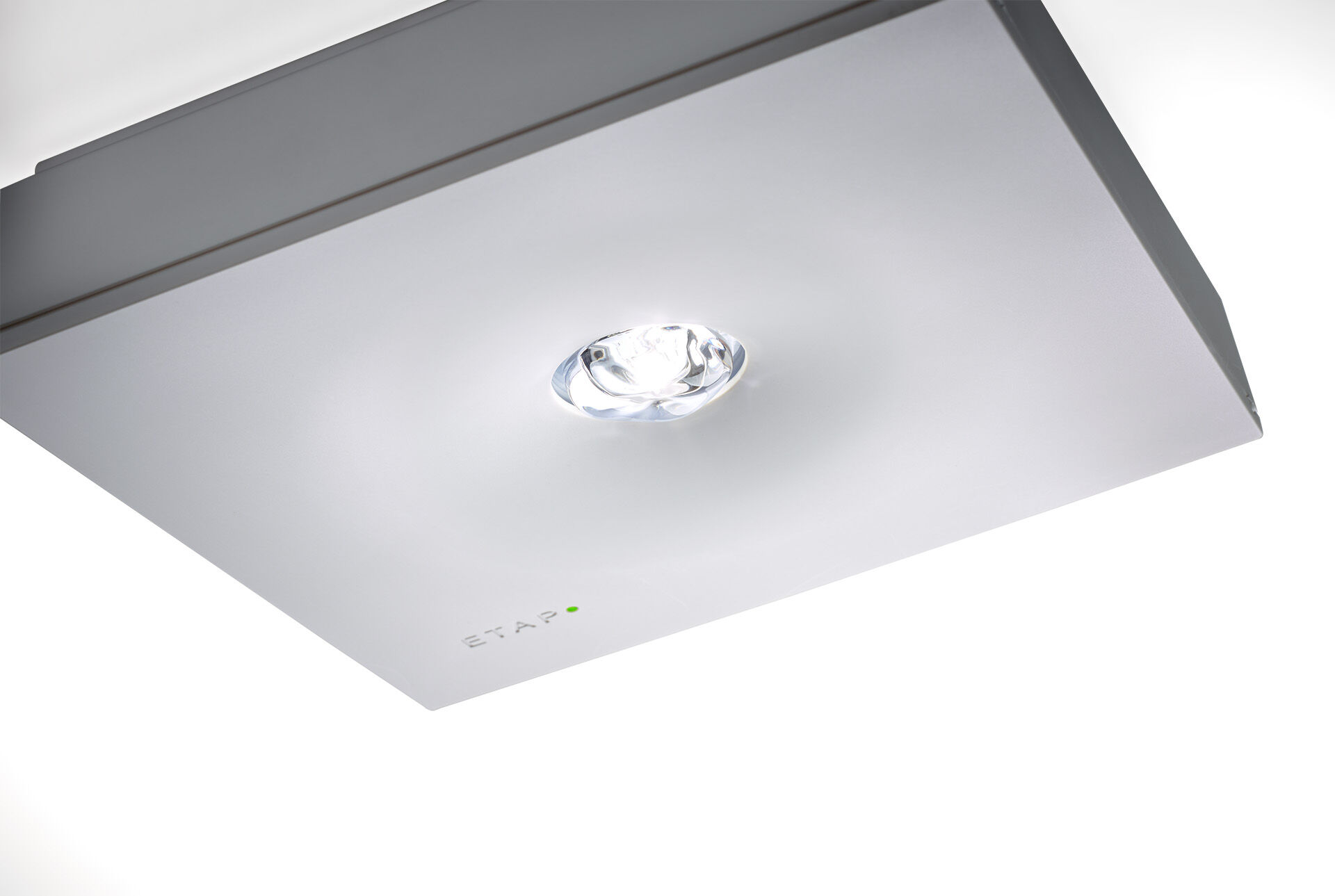 Quadratische Leuchte für Antipanik-Beleuchtung . Anbau.Für zentrale Versorgung.Abmessungen: 152 mm x 152 mm x 38 mm.Polycarbonat-Gehäuse mit eingelassener Optik, schraubenloses Öffnen, automatischer elektrischer Kontakt beim Schließen, Anschluss-Steckkontakte, (bis zu 2.5mm²) vier seitliche Ausbrechstellen Ø13 mm, für Einbau-Montage, optionales Zubehör für Einbau-MontageQuadratische Antipanik-Lichtverteilung, optimiert zur Vermeidung unbeleuchteter Teilflächen.Leuchten-Lichtstrom im Notbetrieb: 300 lm.Anschlussleistung: 4.8 W.Montageabstand (Antipanik Beleuchtung): 12.1 m Zwischenabstand („b“) bei 2.8 m Montagehöhe für 1 lx auf Bodenniveau.  12.7 m Zwischenabstand („b“) bei 2.8 m Montagehöhe für 0.5 lx auf Bodenniveau.Spannung: 220-230V.Inklusive adressierbarem MSÜ3-Kommunikationsmodul, geeignet für Mischbetrieb in Zentralbatteriesystem 230V AC/DC.Schutzklasse: Klasse II.Fotobiologische Sicherheit EN 62471: RISK GROUP 1 UNLIMITED.Schlagfestes polycarbonat Gehäuse, RAL9003 - signalweiß.IP-Schutzart: IP42.IK-Schutzart: IK04.Ambient temperature: -10°C - 35°C.Glühdrahttest: 850°C.5 Jahre Garantie auf Leuchte, Lichtquelle, Driver und Batterie.Zertifikate: CE, ENEC.Die Leuchte wurde nach der Norm EN 60598-1 in einem Unternehmen entwickelt und produziert, das ISO 9001 und ISO 14001 zertifiziert ist.